Washington Township Green Team Meeting AgendaMonday February 5th 2017 6:30pmWashington Township Municipal Building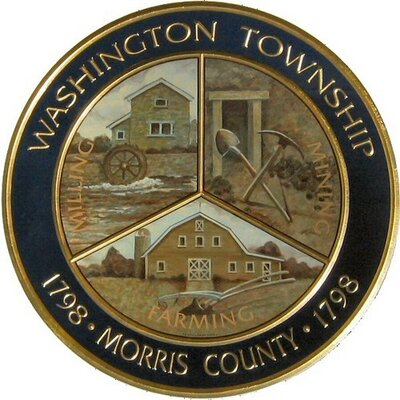 Members Present:  __x_Chairman Dan Ross  _x__Member Paula Ross,  ___Member Patricia Homer ___Committee Liaison Ken Short___Gregg Forsbrey Others Present: __x__ EC Member Valerie Walsh ___Town Administrator Andrew Coppola6:30pm Meeting Call to Order6:35-6:45pm Approval of December 4th 2017 Minutes. Official appointments, and Updates6:45-7:10pm Progress at Harrington Park, and next steps looking towards the spring, and remaining deliverables. Thoughts on the brochure. Suggestions moving forward and looking ahead.7:10-7:35pm Sustainable Jersey updates:  								Green Cleaning Products, “Fix it Day,” reviving the green market? Partnering with schools. 7:35-8:00pm- New members, Outreach 8:00-8:15pm- Fundraising (Clean Communities Week/ Plant Sale) 8:15-8:30pm- Open discussion